Al Coordinatore dell’Ufficio del PSZ Ambito S8Oggetto: Richiesta Servizio ADA  Persone Anziane – FONDO POVERTA’ anno 2018Il/La sottoscritto/a ______________________________________________________________Nato/a___________________________________________ il ____________________________Residente in __________________________________ alla Via ______________________n____Recapito Telefonico ______________________     C.F. __________________________________per se stesso o in qualità di familiare/ tutore/ Amministratore Di Sostegnodi ______________________________________________________________________________Nato/a ___________________________________________il ____________________________ Residente in __________________________________ alla Via ______________________n____ Recapito Telefonico ______________________     C.F. _________________________________CHIEDEL’attivazione del Servizio di Assistenza Domiciliare Socio-Assistenziale Persone Anziane / Fondo Povertà anno 2018A tal fine, consapevole che chiunque rilascia dichiarazioni mendaci è punito ai sensi del codice penale e delle leggi speciali in materia, ai sensi e per gli effetti dell'art. 46 D.P.R. n. 445/2000DICHIARA  Di avere un’ età superiore a 65 anni;  Di essere residente nel comune di ______________________________appartenente all’ Ambito territoriale S8; Che la propria condizione di fragilità economica è attestata dalla seguente condizione: (barrare la casella di interesse)          Essere fruitore del Reddito di Cittadinanza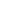                  Avere un ISEE inferiore a 6000,00 euro;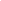                  Relazione dell’ assistente sociale che 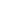 ALLEGAalla presente la seguente documentazione: Copia di idoneo documento di riconoscimento in corso di validità dell’utente e del  richiedente;Attestazione ISEE in corso di validità ;E SOLO per coloro che hanno un ISEE superiore a 6.000,00 euro attestazione di essere fruitore del RdC o in alternativa relazione dell’ assistente sociale che attesti la condizione di disagio e fragilità economica;LUOGO E DATA                                                                                                      Firma					